Зарегистрировано в Минюсте России 24 мая 2013 г. N 28489МИНИСТЕРСТВО ТРУДА И СОЦИАЛЬНОЙ ЗАЩИТЫ РОССИЙСКОЙ ФЕДЕРАЦИИПРИКАЗот 12 апреля 2013 г. N 147нОБ УТВЕРЖДЕНИИ МАКЕТА ПРОФЕССИОНАЛЬНОГО СТАНДАРТАВ соответствии с пунктом 6 Правил разработки, утверждения и применения профессиональных стандартов, утвержденных постановлением Правительства Российской Федерации от 22 января 2013 г. N 23 (Собрание законодательства Российской Федерации, 2013, N 4, ст. 293), приказываю:Утвердить прилагаемый Макет профессионального стандарта.МинистрМ.А.ТОПИЛИНУтвержденприказом Министерства трудаи социальной защитыРоссийской Федерацииот 12 апреля 2013 г. N 147нМАКЕТ ПРОФЕССИОНАЛЬНОГО СТАНДАРТАПРОФЕССИОНАЛЬНЫЙ СТАНДАРТ <1>________________________________________________(наименование профессионального стандарта)СодержаниеI. Общие сведенияII. Описание трудовых функций, входящих в профессиональный стандарт (функциональная карта вида профессиональной деятельности)III. Характеристика обобщенных трудовых функций3.1. Обобщенная трудовая функция "наименование"3.2. Обобщенная трудовая функция "наименование"IV. Сведения об организациях - разработчиках профессионального стандартаI. Общие сведенияОсновная цель вида профессиональной деятельности:Группа занятий:Отнесение к видам экономической деятельности:II. Описание трудовых функций, входящихв профессиональный стандарт (функциональная карта видапрофессиональной деятельности)III. Характеристика обобщенных трудовых функций3.1. Обобщенная трудовая функцияДополнительные характеристики3.1.1. Трудовая функцияIV. Сведения об организациях - разработчикахпрофессионального стандарта4.1. Ответственная организация - разработчик4.2. Наименования организаций - разработчиков--------------------------------<1> Профессиональный стандарт оформляется в соответствии с методическими рекомендациями по разработке профессионального стандарта, утвержденными приказом Министерства труда и социальной защиты Российской Федерации от 29 апреля 2013 г. N 170н (в соответствии с письмом Министерства юстиции Российской Федерации от 23 июля 2013 г. N 01/66036-ЮЛ не нуждается в государственной регистрации).<2> Общероссийский классификатор занятий.<3> Общероссийский классификатор видов экономической деятельности.<4> Единый тарифно-квалификационный справочник работ и профессий рабочих.<5> Единый квалификационный справочник должностей руководителей, специалистов и служащих.<6> Общероссийский классификатор профессий рабочих, должностей служащих и тарифных разрядов ОК 016-94.<7> Общероссийский классификатор специальностей по образованию.<8> Общероссийский классификатор специальностей высшей научной квалификации.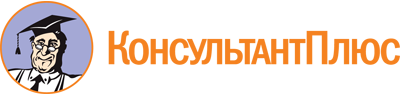 Приказ Минтруда России от 12.04.2013 N 147н
(ред. от 29.09.2014)
"Об утверждении Макета профессионального стандарта"
(Зарегистрировано в Минюсте России 24.05.2013 N 28489)Документ предоставлен КонсультантПлюс

www.consultant.ru

Дата сохранения: 24.10.2022
 Список изменяющих документов(в ред. Приказа Минтруда России от 29.09.2014 N 665н)Список изменяющих документов(в ред. Приказа Минтруда России от 29.09.2014 N 665н)Регистрационный номер(наименование вида профессиональной деятельности)Код(код ОКЗ <2>)(наименование)(код ОКЗ)(наименование)(код ОКВЭД <3>)(наименование вида экономической деятельности)Обобщенные трудовые функцииОбобщенные трудовые функцииОбобщенные трудовые функцииТрудовые функцииТрудовые функцииТрудовые функциикоднаименованиеуровень квалификациинаименованиекодуровень (подуровень) квалификацииНаименованиеКодУровень квалификацииПроисхождение обобщенной трудовой функцииОригиналЗаимствовано из оригиналаКод оригиналаРегистрационный номер профессионального стандартаВозможные наименования должностей, профессийТребования к образованию и обучениюТребования к опыту практической работыОсобые условия допуска к работеДругие характеристикиНаименование документаКодНаименование базовой группы, должности (профессии) или специальностиОКЗОКЗЕТКС <4> или ЕКС <5>ОКПДТР <6>ОКСО <7>, ОКСВНК <8>НаименованиеКодУровень (подуровень) квалификацииПроисхождение трудовой функцииОригиналЗаимствовано из оригиналаКод оригиналаРегистрационный номер профессионального стандартаТрудовые действияНеобходимые уменияНеобходимые знанияДругие характеристики(наименование организации)(должность и ФИО руководителя)